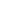 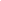 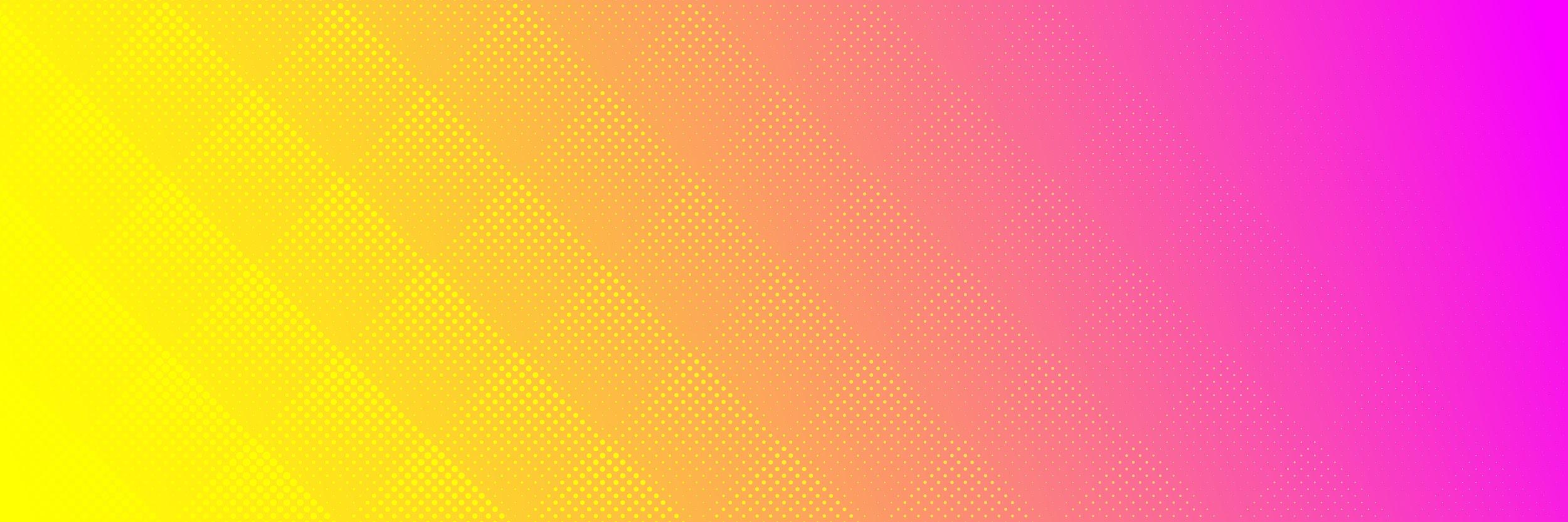 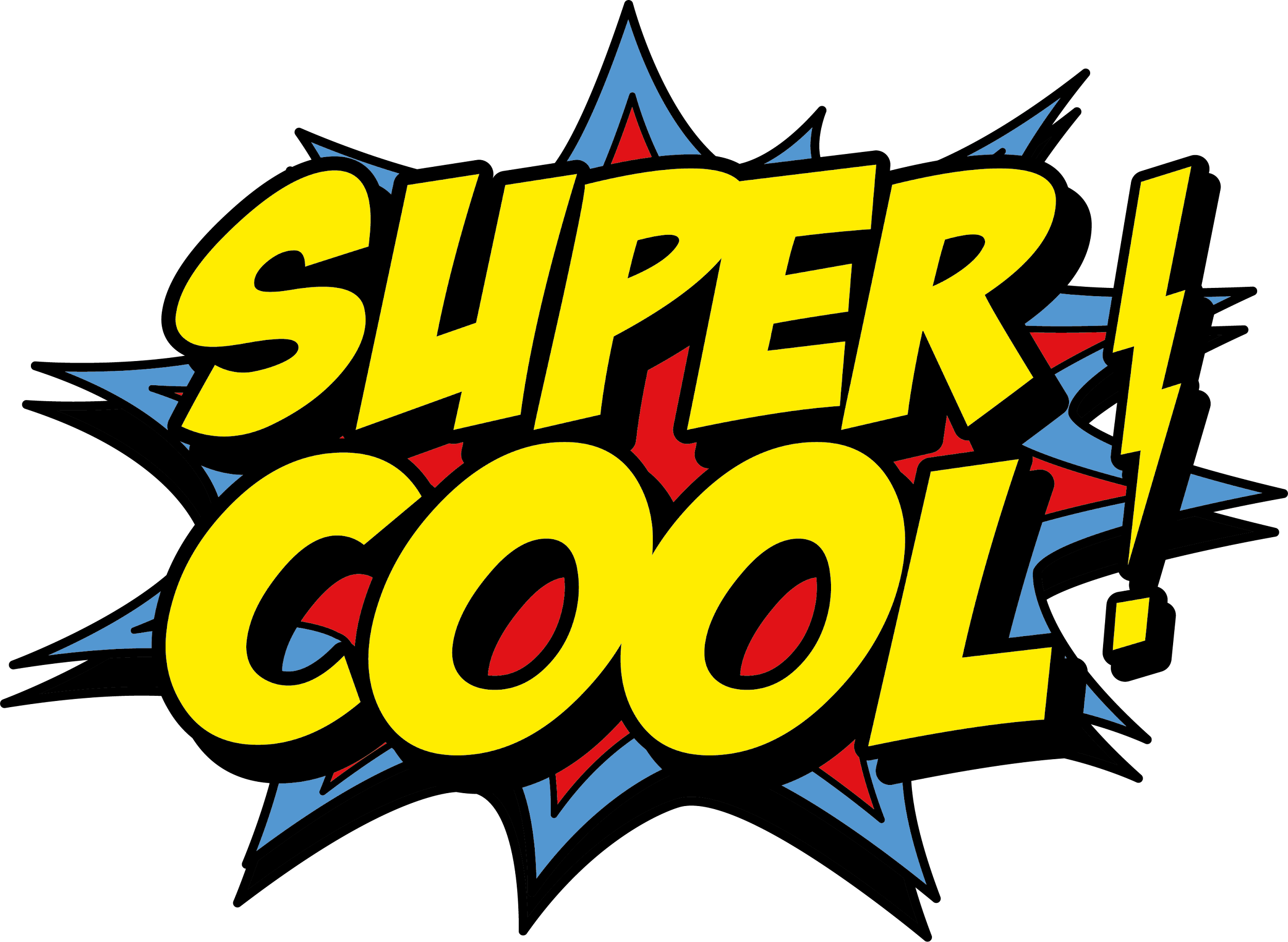 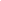 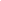 DescriptionPRICEQTYTOTALLorem ipsum dolor sit amet$00,00$00,00Lorem ipsum dolor sit amet$00,00$00,00Lorem ipsum dolor sit amet$00,00$00,00Lorem ipsum dolor sit amet$00,00$00,00Lorem ipsum dolor sit amet$00,00$00,00